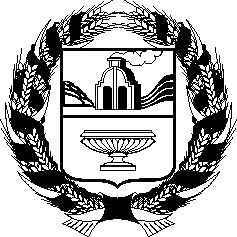 АЛТАЙСКОЕ КРАЕВОЕ ЗАКОНОДАТЕЛЬНОЕ СОБРАНИЕПОСТАНОВЛЕНИЕг. БарнаулАлтайское краевое Законодательное Собрание ПОСТАНОВЛЯЕТ:1. Одобрить Соглашение о межпарламентском сотрудничестве Законодательного Собрания Тверской области и Алтайского краевого Законодательного Собрания.2. Настоящее постановление вступает в силу со дня его принятия.№О Соглашении о межпарламент-ском сотрудничестве Законодатель-ного Собрания Тверской области и Алтайского краевого Законодатель-ного СобранияПроектПредседатель Алтайского краевого Законодательного СобранияА.А. Романенко